Приложение З.Б1.В.ДВ.01.03Филиал федерального государственного бюджетного образовательного учреждения высшего образования «Национальный исследовательский университет «МЭИ»в г. СмоленскеМЕТОДИЧЕСКОЕ ОБЕСПЕЧЕНИЕ ДИСЦИПЛИНЫ«Социально-психологическая адаптация лиц с ограниченными возможностями здоровья к университетской среде»(наименование дисциплины)Направление подготовки: 09.03.01 «Информатика и вычислительная техника»Профиль:  «Вычислительные машины, комплексы, системы и сети»Уровень высшего образования: бакалавриатНормативный срок обучения: 4 года 11 месяцевФорма обучения: заочнаяГод набора: 2018Смоленск 2018Методические материалы составил: 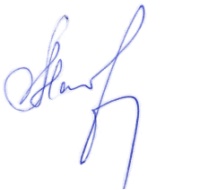    кандидат пед. наук                       ______________                   А.Г. Нагорная___       					             подпись 			            ФИО«25» июня 2018 г.Заведующий кафедрой «Гуманитарных наук»: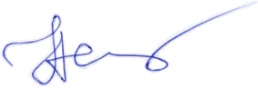 ______________  кандидат истор. наук, доцент    Н.П. Стародворцева          подпись 						 	              ФИО«02» июля 2018 г.Методические указания по выполнению самостоятельной работы по дисциплинеРазработка аннотированного каталога по проблемеАннотация – сжатая, краткая характеристика книги (статьи, сборника), ее содержание и назначение. В аннотации перечисляются главные вопросы, проблемы первичного текста, могут характеризоваться структура, композиция. Аннотации состоят из простых предложений и имеет две обязательные части: содержательная характеристика первоисточника, цель автора;  адресат аннотируемого текста;Также в аннотации могут присутствовать факультативные части: композиция, структура первичного текста;иллюстративный материал, приведенный в первоисточнике;Аннотированный каталог по проблеме предполагает набор аннотаций книг (статей, сборников, включая  электронные источники) по конкретной проблеме дисциплины  модуля. Требования к оформлению аннотируемого каталога: титульный лист (Ф.И.О. составителя, название проблемы, по которой создается каталог); содержание (перечень аннотаций на первоисточники); аннотации на первоисточник с указанием: автор книги, цель книги, структура книги, аннотирование содержание. КИМ аннотированного каталогаСоставление терминологического словаря по теме Терминологический словарь – словарь, содержащий термины какой-либо области знания или темы и их определения (разъяснения). Требования к оформлению терминологического словаря по теме: титульный лист (Ф.И.О. и указание темы словаря);словарь терминов, относящихся к выбранной теме (не менее 13 терминов к теме). КИМ  терминологического словаря Обзор интернет-сайтов и разработка каталога интернет-ресурсов Каталог интернет-ресурсов представляет собой тематически подобранный студентом перечень интернет-сайтов. В каталоге необходимо отразить:  тему (параграф, вопрос и т.д.); название сайта; электронный адрес и дату обращения;  краткое содержание интернет-сайта (перечень вопросов, на которые можно получить ответы на представленном сайте). КИМ каталога Интернет-ресурсов    Разработка сравнительной таблицы Сравнение - образное выражение, построенное на сопоставлении двух и более предметов, понятий или состояний, теорий, обладающих общим признаком, за счёт которого усиливается значение  каждого из них.В процессе работы студент должен: Самостоятельно найти из источников литературы и интернет-сайтов теории мотивации,Классифицировать их по времени возникновения, авторству, содержанию; Конкретизировать «+» т «- « каждой из представленной теории; Оформить сравнение в таблице.КИМ     сравнительной таблицыПодготовка докладов с презентациями по предложенным темамДоклад - вид самостоятельной научно - исследовательской работы, касающейся углубленного изложения определенного вопроса или темы, где студент раскрывает суть исследуемой проблемы,  приводит различные точки зрения, а также собственные взгляды на нее. Этапы работы над докладом:
          - подбор и изучение основных источников по теме - обработка и систематизация материала. - подготовка выводов и обобщений;- разработка плана доклада- написание доклада и подготовка презентации (8-10 слайдов);- публичное выступление с результатами исследования.КИМ докладаКонтрольные домашние заданияКИМ контрольных домашних заданийПараметр Оценка В каталоге представлено более 15 обработанных источников, все соответствуют темам дисциплины «ПОПД», содержание развернуто, соответствует жанру аннотации, дана обоснованная оценка читателя5В каталоге представлено более 15 обработанных источников, все соответствуют темам дисциплины «ПОПД», содержание развернуто, соответствует жанру аннотации, нет обоснованной оценки читателя 4В каталоге представлено менее 15 обработанных источников,  более 50% темам дисциплины «ПОПД», содержание  кратко, частичное соответствие жанру аннотации, нет обоснованной оценки читателя3В каталоге представлено менее 7 обработанных источников,  менее из них 50% соответствуют темам дисциплины «ПОПД», содержание  кратко,  нет соответствия жанру аннотации, нет обоснованной оценки читателя2 Параметр Оценка  Студент представил более 20 терминов по теме, к каждому термину подобрал  иллюстративный пример, свидетельствующий о владении студентом терминологией по теме.  В работе использовал научную и практическую литературу, интернет-сайты. Словарь соответствует требованиям, выстроен грамотно, логично.  Работа выполнена в срок.  5 Студент представил менее 20, но более 13 терминов по теме, выборочно подобрал  иллюстративный пример, свидетельствующий о владении студентом терминологией по теме. В работе использовал научную и практическую литературу, интернет-сайты. Работа выполнена в срок.4 Студент представил  менее 13 терминов по теме, выборочно подобрал  иллюстративный пример, свидетельствующий о частичном владении студентом терминологией по теме. В работе использовал  только интернет-сайты.  Работа в срок не представлена.3 Студент представил  менее 13 терминов по теме,  не подобрал  иллюстративный пример. В работе использовал  только интернет-сайты.  Работа в срок не представлена.2 Параметр Оценка  В каталоге представлено более 5 тем, сайты тематически подобраны, соответствуют теме, каталог соответствует требованиям    5 В каталоге представлено более 3 тем, сайты тематически подобраны, соответствуют теме, каталог соответствует требованиям        4В каталоге представлено менее 3 тем, сайты частично тематически подобраны, частично соответствуют теме, каталог  частично соответствует требованиям            3 В каталоге представлена одна тема, сайты   тематически не подобраны, частично соответствуют теме, каталог   не соответствует требованиям                   2 ПараметрОценка В таблице представлены все виды медико-социальной помощи (не менее 10), сформулирована суть, развернуто определены положительные и отрицательные стороны, приведены примеры из практики         5  В таблице представлены все виды медико-социальной помощи (не менее 10), сформулирована суть,  кратко  сформулированы положительные и отрицательные стороны, отсутствуют  примеры из практики                                         4     В таблице недостаточно представлены все виды медико-социальной помощи (менее 7), сформулирована суть,  кратко и с ошибками  сформулированы положительные и отрицательные стороны, отсутствуют  примеры из практики                                                                        3          В таблице недостаточно  представлены все виды медико-социальной помощи (менее 7), неправильно идентифицировано авторство, недостаточно четко сформулирована суть,   отсутствуют оценки «+» и «-» 2Параметр Оценка Студент владеет научной и специальной терминологией, материал четко выстроен, используется иллюстративный материал, выводы четки, полностью характеризуют работу, дает развернутые ответы на вопросы5Студент владеет научной и специальной терминологией, материал логически выстроен, иллюстративный материал использовался в докладе, хорошо оформлен, но есть неточности, в выводах есть неточности, отвечает на большинство вопросов4Студент владеет общенаучной терминологией, материал рассказывается, но не объясняется суть вопроса; иллюстративный материал есть, но плохо/неграмотно оформлен, выводы нечетки, на большинство вопросов затрудняется ответить 3Студент слабо владеет терминологией, материал зачитывается, представленный демонстрационный материал не использовался докладчиком или был оформлен плохо, неграмотно, отсутствуют выводы, на вопросы ответить не может2Параметр Оценка Задания выполнены полностью, количество правильных ответов 80-100%5Задания выполнены полностью, количество правильных ответов 70-79%4Задания выполнены, количество правильных ответов 60-69%3Задания выполнены, количество правильных ответов менее 60%2